Ребенок домаОстрые предметыКнижки там, будильник тут Бабушка расставит, Строит бабушка уют. Всей квартирой правит. Знает каждый где крючок Для зонта и шляпы, Где ложатся на бочок Аничкины тапки. Знает папа, где в шкафу Место для пижамы. Даже мячик под софу Катится от мамы. Только Ане невдомёк, От кого на полке Прячет бабушка клубок, Где живут иголки. Почему нельзя скакать У хрустальной полки? И бабулю отвлекать От её уборки.Т. БрыксинаРебенок домаСветПоварПовар готовил обед, А тут отключили свет Повар леща берёт И опускает в компотБросает в котёл поленья, В печку кладёт варенье. Мешает суп кочерёжкой. Угли бьёт поварёшкой. Сахар сыплет в бульон,И очень доволен он.То-то был винегрет.Когда починили свет!Как говорить по телефону?Что делать, если телефон звонит, а ты дома один? Вот какой может быть разговор:- Алло.- Кто говорит?- А кто вам нужен?- Это какая квартира?- Это моя квартира. А вам какая нужна?- Это какой номер?- Назовите, какой нужен.- А взрослые дома есть?- Сейчас никто не может подойти. Перезвоните позже.- Сейчас придёт сотрудник милиции. Открой ему дверь!- Я не могу открыть. Обратитесь к соседям.Ребенок домаЗагадкиЭто тесный тёмный дом, Сто сестричек жмутся в нём. И любая из сестёр Может вспыхнуть, как костёр! Не шути с сестричками,тоненькими ... (спичками)Долго я стою, скучаю. Но когда свет отключают. То меня все приглашают И скорее поджигают, Я горю, горю, пылаю, В темноте дом освещаю,(свеча)Есть у нас в квартире робот, У него огромный хобот. Любит робот чистотуИ гудит. Как лайнер «ТУ»(пылесос)С громким именем «Мечта»Есть готовит нам ...(плита)И во мне живет огонь, детки. Не суйте вы пальчики в дырки(розетки)Если спички тратить жалко. Их заменит ...(зажигалка)Случаются часто у деток капризы,Когда дети смотрят весь день ... (телевизор)Ребенок домаЗагадкиСкладки все исчезли вдруг –Их разгладил наш ...(утюг)Папа лампу вкрутит шустро. Вновь сияет наша...(люстра)Хоть у нас четыре ножки, Мы не мышки и не кошки. Хоть мы все имеем спинки, Мы не овцы и не свинки. Мы не кони, хоть на нас Вы садились сотни раз. Чтобы ноги отдохнули. Посиди-ка ты на.... (стуле)В природе от солнца бывает загар В доме от спички бывает ...(пожар)Платье Машеньке из шелка Сшили нитки и ... (иголка)Мы большие мастерицы. Свяжем всё, лишь дайте ...(спицы)На кухне в работе очень хорош Блестящий, наточенный, остренький...(нож)Любитель дров, в работе спор. Отличный мастер мой ...(топор)Я люблю пилить дрова. Потому что я ... (пила)Ребенок домаЗагадкиНочью мы его закроем,А под утро вновь откроем. Всё в нём видно, красота!-Если в доме чистота. В каждом доме есть оно, А зовём его ...(окно)Вот так чудо! Он со вкусом Может кушать пыль и мусор! И жужжит, как сотня ос. Работяга ...(пылесос)Лужи, грязь вам не враги, На ногах коль ..(сапоги)Чтоб «дышали» летом ножки, Надевайте ...(босоножки)Дым увидел - не зевайИ пожарных вызывай. Помни, каждый гражданин: Этот номер ...   (01)Нет у модниц иного занятья, Как менять каждый    час свои    (платья)     Наш -Антошка - замарашка:Снова в пятнах вся ...(рубашка)
Для больного человека                                           Есть с лекарствами ...
(аптека)ПОЖАРНАЯ БЕЗОПАСНОСТЬПожары очень опасны. При пожаре могут сгореть вещи, квартира и даже целый дом. Но главное, что при пожаре могут погибнуть люди,Запомни правила противопожарной безопасности.Правило 1, Не балуйся дома со спичками и зажигалками. Это одна из причин пожаров.Правило 2. Уходя из комнаты или из дома, не забывай выключать электроприборы.Правило 3. Не суши бельё над плитой.Правило 4. Ни в коем случае не зажигай фейерверки, свечи или бенгальские огни дома (и вообще лучше это делать только со взрослыми).Правило 5. В деревне или на даче без взрослых не подходи к печке и не открывай печную дверцу (от выскочившего уголька может загореться дом).Если в доме начался пожарПравило 1. Если огонь небольшой, можно попробовать сразу же затушить его, набросив на него плотную ткань или одеяло или вылив кастрюлю воды.Правило 2. Если огонь сразу не погас, немедленно убегай из дома в безопасное место. И только после этого позвони в пожарную охрану по телефону 01 или попроси об этом соседей.Правило 3. Если не можешь убежать из горящей квартиры, сразу же позвони по телефону 01 и сообщи пожарным точный адрес и номер своей квартиры.Правило 4. При пожаре дым гораздо опаснее огня. Большинство людей при пожаре погибают от дыма. Если чувствуешь, что задыхаешься, опустись на корточки или продвигайся к выходу ползком -внизу дыма меньше.Правило 5. При пожаре никогда не садись в лифт. Он может отключиться, и ты задохнешься.Правило 6. Ожидая приезда пожарных, не теряй головы и не выпрыгивай из окна. Тебя обязательно спасут.Правило 7. Когда приедут пожарные, во всём их слушайся и не бойся. Они лучше знают как тебя спасти.ПОЖАРНАЯ БЕЗОПАСНОСТЬ1. Если ты живёшь на первом этаже или в маленьком доме, надо просто выскочить на улицу. Через дверь или даже окошко - как безопаснее. И тут же первого взрослого проси о помощи. Просто кричи: «Пожар! Пожар!». А когда будешь выбегать, закрой за собой дверь и окно. Мы ещё поговорим, зачем это надо.2. Если ты живёшь в многоэтажном доме, надо действовать немного иначе. Если загорелось у тебя в квартире, надо немедленно выбежать из комнаты и закрыть за собой дверь. Если в квартире есть ещё кто-то, позвать его на помощь. Если это твой младший брат или сестра, то нужно схватить за руку, вместе бежать к входной двери, выскочить из квартиры и закрыть за собой дверь. Звонить всем соседям и звать на помощь. Это обязательно надо сделать, чтобы спасти их и свою квартиру. А теперь о том, для чего закрывать за собой дверь. Во-первых, ты можешь защитить от дыма другие комнаты и подъезд. Во-вторых, если закрыты двери и окна, огонь гораздо медленнее горит, может даже и погаснуть, потому что ему нужен воздух.3. Ну а если ты живёшь в многоэтажном доме, а загорелось не в твоей квартире? Тут надо делать вот что: защитить свою квартиру от дыма, позвонить пожарным и ждать помощи. А на улицу не выходить, если в подъезде дым.Дым вообще гораздо опаснее, чем кажется. Стоит вдохнуть его несколько раз, и может закружиться голова, появляется кашель, человек плохо видит. Так вот, чтобы защитить свою квартиру, если в подъезде дым, надо сразу закрыть свою дверь, законопатить щели в ней мокрыми тряпками. Если дым идёт с улицы, надо закрыть и окна. И обязательно звать на помощь. Если в доме нет телефона — махать платком из окна и кричать. Вот только не надо прятаться в шкаф, под стол, под кровать - так от дыма не спастись. Пожарные, спасая детей из пожара, часто жалуются, что долго не могут их найти. Это потому, что дети пугаются и часто даже не откликаются, когда их зовут.ПОЖАРНАЯ БЕЗОПАСНОСТЬСвечи ёлку украшают –Огоньки на ней мигают. Вдруг схватился огонёк За серебряный флажок. Разом вспыхнули иголки Пять минут - и нету елки. А ведь всех предупреждали, Чтоб свечей не зажигали!Подожгли мальчишки пух, А огонь-то не потух. Тополиный пух горит, Пламя по двору бежит ... Чья-то вспыхнула машина –Очень страшная картина! Надо помнить, надо знать: Пух опасно поджигать! Мишке    любимому    девочка МилаПогладить    штанишки    однажды решила,Утюг незаметно от мамы включилаИ вскоре о нём совершенно забыла.Нагрелся утюг, загорелись штанишки ...Пожар    уничтожил    игрушки    и книжки.Помните дети: пожары бывают, Когда про включённый утюг забывают!ПОЖАРНАЯ БЕЗОПАСНОСТЬВ зажигалке или в спичке –Огонёчек - невеличка. Просит: «Поиграй со мной, Я ведь робкий и ручной» Но плохая он игрушка: Подожжёт диван, подушку, Книжки, стол, ковёр, обои. И большой пожар устроит. Что запомнить мм должны? Спички детям не нужны!Жарко вспыхнула квартира. Плачет маленькая Ира. Ваня - старший брат - кричит: «Убегаем, дом горит!»Ире боязно бежать:«Лучше спрячусь под кровать». А Иван не оробел И сестру спасти успел. Теперь малышка точно знает:С пожаром в прятки не играют!У костра играли дети. Куртка вспыхнула на Пете. Заметался он с испугу. Но помог Никита Другу: Петю на бок повалил И водой его облил ... Забросать землёй пришлось, Чтобы пламя унялось, В горящей одежде Бежать запрещается –От ветра сильней огонь разгорается!ПОЖАРНАЯ БЕЗОПАСНОСТЬ Предложил однажды Рома Фейерверк устроить дома Из двенадцати ракет, Пока папы с мамой нет. Рома взял ракеты в руки И поджёг четыре штуки. Не пришлось повеселиться. Оба мы лежим в больнице. Обожгли носы и щеки. С фейерверком шутки плохи.Мы в лесу костёр зажгли. Посидели и пошли,А огонь не затушили. «Сам погаснет,» - Мы решили. Ветром пламя разметало, И вокруг, как в печке, стало. До небес огонь поднялся И за нами вслед погнался. Гибнет лес, пропали звери –Всех несчастий не измерить!Огонь и дым со всех сторон, Нам срочно нужен телефон. Простые цифры набирай И адрес точный называй. Примчится на помощь Пожарный расчёт И Катю с собачкой Геройски спасёт.Скучно маму ждать с работы. Очень хочется компоту. В кухню Юленька вошла. Под кастрюлей газ зажгла. Час прошёл - кипит кастрюля,Испугалась наша Юля. Мало сделалось води. Так недолго до беды ... Сам к плите не прикасайся. Лучше взрослых дожидайся!Здоровье ребенкаСластенаБычок худеет с каждым днём, А был таким здоровым. Забеспокоилась о нём, Заохала корова; Мой милый, ласковый малыш. Ты мало ешь и плохо спишь. В телятнике, наверно, Тебе живётся скверно? Нет, я живу неплохо тут.Нам ежедневно в стойло Силос душистый подают И патоку для пойла.- Но почему ж ты не подрос И очень худ?- Не знаю.- Съедаешь всё?- Нет, я силосНа патоку меняю. Питание.Очень важно спозаранку Есть за завтраком овсянку. Чёрный хлеб полезен нам, И не только по утрам.Рыбий жир всего полезней, Хоть противный - надо пить. Он спасает от болезней, Без болезней - лучше жить! От простуды и ангины Помогают апельсины. Ну, а лучше есть лимон, Хоть и очень кислый он. Л. ЗильбергЗдоровье ребенкаСто одежекЛиф на байке, Три фуфайки, На подкладке Платьице. Шарф на шее, Шаль большая, Что за шарик Катится?Сто одёжек.Сто застёжек.Слова вымолвитьНе может.«Так меня закутали.Что я не знаю -Тут ли я?»ПослушайСкок - поскок, Молодой дроздок По водичку ходил. Коромысло носил Он носить-то носил, Да неловко ступил. Он неловко ступил, Сапожок водой залил. На пенёк сел дроздок. Хочет скинуть сапожок.Только скинул сопожок, -Наступил на уголёк. Только скинул другой -Зацепил ведро с водой. Покатилось ведро, Всё кругом залило. Испугался дроздок И пустился наутёк. Скок-поскок. Скок-поскок, Без сапог бежит дроздок.Здоровье ребенкаПро мимозуЭто кто накрыт в кровати Одеялами на вате? Кто лежит на 3-х подушках Перед столиком с едой. И одевшись еле-еле, Не убрав своей постели, Осторожно моет щёки Кипячёною водой? Это, верно, дряхлый дед Ста четырнадцати лет? Нет.Кто набив пирожным рот,Говорит: - А где компот?Дайте то, подайте это,Сделайте наоборот!Это верно, инвалид говорит?Нет. Кто же это? Почему тащат валенки ему,Меховые рукавицы,Чтобы мог он руки греть,Чтоб не мог он простудитьсяИ от гриппа умереть,Если солнце светит с неба,Если снег полгода не был.Может он на Полюс едет,Где во льдах живут медведи? Нет.Хорошенько посмотрите –Это просто мальчик Витя, Мамин Витя, папин Витя Из квартиры № 6. Это он лежит в кровати С одеялами на вате, Кроме плюшек и пирожных. Ничего не хочет есть. Почему? А потому, Что только он глаза откроет, Ставят градусник ему. Здоровье ребенкаОбувают, одевают И всегда, в любом часу, Что попросит - то несут.Если утром сладок сон --    Целый день в кровати он. Если в тучах небосклон –Целый день в галошах он. Почему? А потому, Что всё прощается ему, И живёт он в новом доме Не готовый ни к чему.Ни к тому, чтоб стать пилотом,Быть отважным моряком. Чтоб лежать за пулемётом. Управлять грузовиком.Он растёт, боясь мороза, У папы с мамой на виду, Как растение мимоза В ботаническом саду.МылоМыло душистое, белое, мылкое
Мыло глядит на грязнулю с ухмылкою:Ты бы, грязнуля, вспомнил про мыло -
Мыло тебя, наконец бы, отмыло.МороженоеМечтаю о нем и ночью и днём,Обожаю его, его одного!Рагу, курагу так любить не могу, Обед или ужин мне вовсе не нужен! Желаю мороженое, ребёнку положенное! Его обожаю - в метели, в постели. На карусели, где смех и веселье. Однажды я стану министром Мороженого, Если не стану министром Пирожного!Юнна МорицЗдоровье ребенкаЗагадкиТы конфеты не ищи –Ешь с капустой свежей ...    (щи)Должен есть и стар и млад Овощной всегда...       (салат)Будет строен и высок Тот, кто пьёт фруктовый ...       (сок) ВитаминыНикогда не унываю, И улыбка на лице, Потому что принимаю Витамины А, В, С.Л. ЗильбергПомни истину простую –Лучше видит только тот, Кто жуёт морковь сырую Или сок морковный пьёт.Л.ЗильбергЗдоровье ребенкаПисьмо ко всем детям по одному очень важному делуДорогие мои дети! Я пишу вам письмецо: Я прошу вас - мойте чащеИз реки, иль из колодца. Ваши руки и лицо.Все равно какой водою:Кипячёной, ключевой.Тритесь губкой и мочалкой!Или просто дождевой! Нужно мыться непременно Утром, вечером и днём — Перед каждою едою, После сна и перед сном!   Потерпите— не беда! И чернила, и варенье Смоют мыло и вода.Дорогие мои дети! Очень, очень вас прошу: Мойтесь чище, мойтесь чаще Я грязнуль не выношу. Не подам руки грязнулям. Не поеду в гости к ним! Сам я моюсь очень часто. До свиданья! Ваш Тувим.Здоровье ребенкаЧудесные таблеткиДля больного человекаНужен врач, нужна аптека. Видишь чисто и светло. Всюду мрамор и стекло. За стеклом стоят в порядке Склянки, банки и горшки, В них пилюльки и таблетки, Капли, мази, порошки –От коклюша, от ангины, От веснушек на лице, Рыбий жир, таблетки хины И, конечно, витамины –Витамины: А, В, С! Есть душистое втиранье От укуса комаров, Есть микстура от чиханья: Проглотил - и будь здоров! Клейкий пластырь от мозолейИ настойки на травеОт ломоты и от болейВ животе и голове.Есть микстура от мигрени!Но нельзя сказать врачу:- Дайте средство мне от лени!От «могу, но не хочу!»Хорошо бы это средствоПоскорей изобрели.Чтобы все лентяи с детстваПринимать его могли:Те ребята, чьи отметкиОбнаруживают лень,По одной, по дее таблетки3-4 раза в день!Появись лекарство это,Я купил бы два пакета.Нет, не 2, а целых 3!Нужно, что ни говори!ДЕТИ НА УЛИЦЕСветофорЕсли свет зажёгся красный. Значит, двигаться опасно. Свет зелёный говорит: «Проходите, путь открыт!» Жёлтый свет - предупрежденье, Жди сигнала для движенья. С. МихалковПостовойИ уверен,и спокоен.Он в мундире, словно воин,У большой стоит дороги.Чтоб порядокБыл тут строгий.Ну, а если пешеходВдруг на красный свет пойдёт? Постовой его накажет, А потом с улыбкой скажет: - Тот в беду не попадает, Кто порядок соблюдает.Мы идём в садикКогда идёшь по улицам города, будь осторожен! Не торопись!Иди шагом по правой стороне тротуара.По обочине иди шагом подальше от края дороги.Не выходи на проезжую часть улицы или дороги.На узком тротуаре остановись и пропусти идущего навстречу взрослого.Проходя мимо ворот, будь особенно осторожен, из ворот может выехать автомобиль!Осторожно проходи мимо стоящего автомобиля.Пассажиры могут резко открыть дверь и ударить тебя.ДЕТИ НА УЛИЦЕДетям о правилах дорожного движенияЛюбительниц кататься Вблизи проезжей части Порой подстерегает Огромное несчастье!...Раз куда-то мы спешили И рванули напрямик. Все машины тормозили, Мы шарахались от них. Из-под колёс мы еле-еле Живыми выскочить успели, А постовой нам крикнул строго;- Не выбегайте на дорогу!3.  Мы с приятелем вдвоём По обочине идём,Той, что с левой стороны. Все машины нам видны. Почему? Я вам отвечу: Они едут нам навстречу.Вспомним, как учили нас: Подошли к дороге - раз! Смотрим влево, смотрим вправо, И ещё налево -два! Нет машин - шагай вперёд, Начинаем переход!Мяч случайно укатился, На дороге очутился. Дети бросились вдогонку, Завизжали шины громко ... Футболистам стало ясно: У мостовой играть опасно!Что за белые полоски На соседнем перекрёстке? Это «зебра» - переход –Через улицу ведёт. Перейти дорогу можно ДЕТИ НА УЛИЦЕТам, где знак стоит дорожный. Чтобы мы его узнали. Нам его нарисовали.Меня узнаешь сразу: Я - светофор трехглазый. Если красный свет горит, Значит, «переход закрыт» Жёлтый говорит народу: «Приготовьтесь к переходу». Свет зелёный приглашает, Всем идти он разрешает. Снова жёлтый свет включили, Переход нам завершили. Остальные будут ждать Света красного опять.Вот толпа на остановке Утром свой автобус ждет. Кто-то сильный, кто-то ловкийНоровит пролезть вперед. Малышам опасно здесь, Никогда вперёд не лезь: Вдруг нечаянно толкнут? А автобус - тут как тут ...Есть у меня велосипед.Но нет 14 лет.Пока катаюсь во дворе,Где безопасно детворе.И даже в дом соседний к дедуЯ через улицу не еду,А на зелёный свет иду,Велосипед за руль веду.Автобусу проехать дай, Дождись, пока уйдёт трамвай –Таков порядок на дороге, И ты его не забывай. У остановки оглядись.Шагать вперёд не торопись, Найди ближайший переход. Уж он тебя не подведёт.ДЕТИ НА УЛИЦЕПешеходные переходыПереходи улицу только на пешеходных переходах.Пешеходный переход обозначен информационно-указательным дорожным знаком; линией «зеброй».На широких дорогах в середине пешеходного перехода есть «островок безопасности», где можно переждать поток машин.Пешеходные переходы бывают над дорогой (мосты), под землёй.Мы- пассажирыВ автобус - входи через задние двери, выходи через передние двери. Не спеши и не толкайся.Наши верные друзьяКрасный свет- «стоп!» Жёлтый - «внимание!» Зелёный -«иди!»Дорожные знакиПредупреждающие      	   красный треугольник.Запрещающие   	красный круг
Разрешающие                        синий квадратДЕТИ НА УЛИЦЕ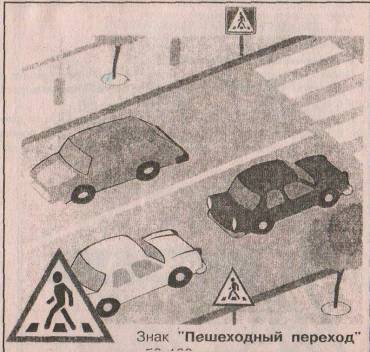 Знак «Пешеходный переход» располагается за 50-100 метров перед пешеходной дорожкой. Он сообщает водителю: «Приготовьтесь снизить скорость, скоро появится пешеходный переход, по которому дорогу будут переходить люди». Пешеходам же нельзя ориентироваться по этому знаку и переходить рядом с ним дорогу.Вопрос - игра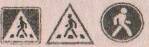 На какой из этих знаков пешеходу можно переходить дорогу?ДЕТИ НА УЛИЦЕГде можно и где нельзя играть?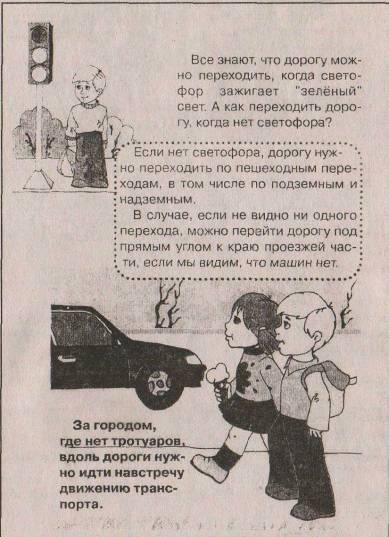 Играть надо на спортивных площадках и стадионах. Игры на мостовой опасны.ДЕТИ НА УЛИЦЕЗагадкиЯ глазищами моргаюНеустанно день и ночь. Я машинам помогаю И тебе хочу помочь. (светофор)Этот конь не ест овса, Вместо ног 2 колеса. Сядь верхом и мчись на нём Только лучше правь рулём. (велосипед) Несётся и стреляет. Ворчит скороговоркой. Трамваю не угнаться За этой тараторкой (мотоцикл)Днём и ночью я горю,Всем сигналы подаю. Есть три цвета у меня. Как зовут меня, друзья? (светофор)Едет он на двух колесахНе буксует на откосах, И бензина в баке нет. Это мой ...(велосипед)Что за чудо - синий дом, Окна светлые кругом, Носит обувь из резины, А питается бензином (автобус).Чтоб тебе помочь, дружок, Путь пройти опасный, День и ночь горят огни Зелёный, жёлтый, красный. (светофор)Посмотри силач какой: На ходу одной рукой Останавливать привык Пятитонный грузовик(регулировщик)ДЕТИ НА УЛИЦЕПословицы и поговоркиПосади на печь дедушку, тебя внуки подсадят.Уважай старика: сам будешь стар.С кем поведёшься, от того и наберёшься.С иным будь знаком, а ходи кругом.Не тот друг, кто потакает, а тот, кто помогает.Кто много болтает, тому часто попадает. Кто зазнаётся, тот без друзей остаётся.Как утро начнёшь - так и день проведёшь.Ранняя птичка носок прочищает, поздняя глаза продирает.Спать долго - жить с долгом.Кто рано встаёт, тому и бог подаёт.Как с утра, так и до вечера.Будет хлеб - будет и жизнь. Хлеб - это радость. Хлеб - это тяжёлый труд.Тише едешь - дальше будешь. Опасайся бед, пока их нет. Гляди в оба, да не разбей лоба. Ехал прямо, да попал в яму.ДЕТИ НА УЛИЦЕПословицы и поговорки1. Не имей привычки носить в кармане спички.2. Спичка - невеличка, а огонь от неё - великан.3. Огонь - друг и враг человека.***Много леса - береги, мало леса - не губи, нет леса - посади.Рощи да леса - всему свету краса.Зелёная ограда - живая отрада.Дерево водой живёт и воду бережёт.Срубили дерево - прощай птицы.Спички не тронь - в спичках огонь.Человек без огня не живёт ни дня.Огонь - хороший слуга, но плохой хозяин.КонфликтыЛегче ссоры избежать, чем её прекращать. Слово не воробей: вылетит - не поймаешь. Обидеть легко, да душе каково. От одного слова - да на век ссора.На спор не будь скор.Вся семья вместе, так и душа на месте. Когда двое сердятся - оба виноваты.Ругательство - не доказательство.ВАЛЕОЛОГИЯ Дидактическая игра "Опасно - не опасно".Цель:  1.Учить детей отличать опасные для жизни ситуации, грозящие их здоровью  и здоровью окружающих, от неопасных;  2. Уметь предвидеть и  предупредить  результаты возможного развития ситуации;  3. Закреплять и соблюдать правила безопасного поведения в различных ситуациях;  4. Развивать охранительное самосознание. 5. Воспитывать чувство взаимопомощи;  Игровая задача:  Определить степень угрозы предлагаемой ситуации для жизни и здоровья. Определить, какая из описанных ситуаций представляет угрозу для здоровья.  Поднять нужную карточку в зависимости от степени опасности. Правильно разложить дидактические картинки.  Правила игры: дети не должны мешать друг другу слушать, и отвечать,  при необходимости могут дополнять ответы товарищей, но не подглядывать,  не подсказывать и не пользоваться подсказкой.     Демонстрационный материал:  набор дидактических картинок с изображением опасных и неопасных для жизни  и   здоровья ситуаций, карточек разных цветов в  зависимости от вариантов игры.Ход игры:   1.Внимательно прослушав рассказ воспитателя, дети поднимают красную  карточку, если есть опасность, и белую, если ее нет.   2. Ребята внимательно рассматривают дидактические картинки,   которые    показывает воспитатель, затем поднимают красную карточку, если есть угроза для жизни и здоровья; желтую карточку - когда опасность  может возникнуть при определенном поведении;  синюю - если опасности нет. При этом в каждом случае  объясняют свое решение.  3. Воспитатель    предлагает   детям    самостоятельно    поработать  с дидактическими картинками;   под красную карточку надо положить картинки  с   изображением опасных для жизни ситуаций, под белую - с изображением неопасных ситуаций.   Ребята   объясняют выбор.ВАЛЕОЛОГИЯ Дидактическая игра "Что такое хорошо и что такое плохо".       Цель: Учить детей отличать хорошее поведение от плохого; Обратить внимание на то, что хорошее поведение приносит радость, здоровье как тебе самому, так и окружающим тебя людям, и, наоборот, плохое  поведение может привести  к  несчастию, болезни.        Игровая задача:   Ребенку предлагается определить, "что хорошо, а что плохо",  объяснить  свое   решение.      Правила игры:  выражать мимикой свое отношение детям следует только  после вопроса "Ребята, это хорошо или плохо?"      Демонстрационный материал: Отрывки их художественных произведений,  жизненные факты о хорошем и плохом  поведении человека, детей, группы.Ход игры: Дети мимикой и жестами выражают свое отношение к хорошему и плохому  поведению (плохое поведение - делают сердитое лицо, грозят пальцем;   хорошее - улыбаются, одобрительно кивают головами). Отвечают на  вопросы воспитателя. Примерный тест.  Сегодня Сережа опять ел снег. Ребята, это хорошо или плохо?  Дети мимикой и жестами показывают, что это плохо. Что может случиться с Сережей? Дети отвечают.